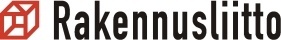 Rakennusliiton osasto nro____ ry:n sääntömääräinen syyskokous 2023TYÖJÄRJESTYSKokouksen avausTodetaan kokouksen laillisuus ja päätösvaltaisuusHyväksytään kokouksen työjärjestysValintaan kokousvirkailijata) puheenjohtajab) sihteeric) kaksi pöytäkirjan tarkastajaad) ääntenlaskijatTilannekatsausPäätetään niistä perusteista, joiden mukaan osaston toimihenkilöiden kulut korvataan Hyväksytään Rakennusliiton 25. liittokokouksessa hyväksytyt osaston säännötPäätetään toimintasuunnitelmasta ja talousarviosta vuodelle 2024Valitaan osaston toiminnantarkastaja ja hänelle varahenkilöValitaan osaston puheenjohtajaValitaan muut osaston hallituksen jäsenetValitaan osaston edustajat ja varaedustajat aluejärjestön edustajakokoukseenValitaan tarpeelliset toimikunnat ja jaostot sekä tarvittaessa osaston luottamusmies ja hänen varamiehensä Asetetaan ehdokkaat aluejärjestön hallituksen jäseniksiPäätetään kokousten koollekutsumistavastaKäsitellään muut mahdolliset asiatESIMERKIKSI OSALLISTUMINEN 8.6.2024 RAKENNUSLIITON 100-VUOTISPÄIVÄÄN TAMPEREELLA JA PÄÄTETÄÄN OSASTON TUESTA JÄSENILLEKokouksen päättäminen